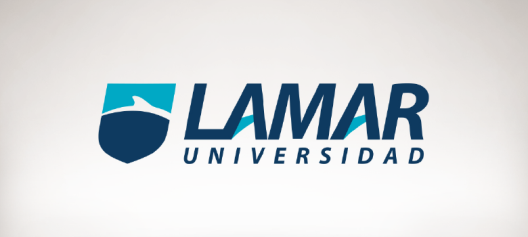 Medicina basada en evidenciasRoberto Carlos Gongora PargaLME 4364Hospital fray Antonio alcaldeTIPOS DE ESTUDIOMediadas de asociaciónSesgos mas comunesEscala de evidenciaEscala de evidenciaCOHORTESanalíticos observacionalesEstos ven la incidencia y se obtienen medidas comoRiesgo atribuible: informa sobre el exceso de enfermarRiesgo relativo: es la fuerza de la asociaciónFracción atribuible: es la proporción entre los fac de riesgo y los expuestos en la enfermedadSesgos de informaciónSesgos de selección(2++ ) son las revisiones de alta calidad en los estudios y cohortes de casos y controles y/o con bajo riesgo en sus sesgos(2+) revisiones bien realizados(2++ ) son las revisiones de alta calidad en los estudios y cohortes de casos y controles y/o con bajo riesgo en sus sesgos(2+) revisiones bien realizadosCASOS Y CONTROLESanalíticos observacionalesEn estos estudios no es posible obtener la enfermedad ya que es de una población seleccionada, n i se tiene información acerca de su prevalencia solo dende de los que se elijan. Debidoa esto se debe calcular directamenteTipos de sesgosSesgo de memoriaSesgo de selecciónSesgo de entrevistador(2++ ) son las revisiones de alta calidad en los estudios y cohortes de casos y controles y/o con bajo riesgo en sus sesgos(2+) revisiones bien realizados2- son las revisiones con grado alto de confusión o a azar(2++ ) son las revisiones de alta calidad en los estudios y cohortes de casos y controles y/o con bajo riesgo en sus sesgos(2+) revisiones bien realizados2- son las revisiones con grado alto de confusión o a azarPRUEBAS DIAGNOSTICASTipos de índices: SensibilidadEspecificidadVP+VP-Sesgos de interpretación de pruebasSesgo de impresión diagnosticaSesgo a resultados no interpretableSesgos de interpretación de pruebasSesgo de impresión diagnosticaSesgo a resultados no interpretable